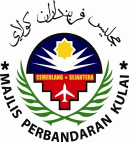 MAJLIS PERBANDARAN KULAIKENYATAAN TAWARAN SEBUT HARGA BIL 23/2018 (KKM)(KHAS UNTUK BUMIPUTRA)Tawaran adalah dipelawa kepada pembekal-pembekal yang berdaftar dengan Kementerian Kewangan di bawah Senarai Kod Bidang Bekalan dan Perkhidmatan di bawah Bidang, Sub-Bidang dan Pecahan Sub-Bidang 221001 (Kawalan Keselamatan) yang masih sah dan berkuatkuasa. Perincian Sebutharga adalah seperti berikut :Dokumen Sebut harga akan dijual mulai daripada 05 DISEMBER 2018 sehingga 11 DISEMBER 2018  semasa waktu pejabat di Kaunter Pengurusan Kontrak, Bangunan Lama MPKu dengan mengemukakan bayaran Wang Tunai bagi setiap dokumen. Sila bawa bersama Sijil-sijil ASAL beserta (1) satu salinan :Sijil Virtual Kementerian Kewangan Kewangan Malaysia (KKM) dan Taraf Bumiputera;Lesen Kementerian Keselamatan Dalam NegeriHANYA PENAMA DALAM SIJIL PENDAFTARAN ASAL sahaja yang dibenarkan untuk Hadir Taklimat/Lawatan Tapak (Mana Berkaitan) dan Pembelian Dokumen tawaran dan TIDAK BOLEH DIWAKILKAN.Penyebut Harga hendaklah mengemukakan dokumen-dokumen tersebut ketika pengembalian dokumen tawaran :4.1	Salinan Resit Pembelian (dikepilkan bersama dokumen sebutharga)4.2	Set Dokumen Tawaran yang lengkap diisi harga setiap item di dalam Senarai Kuantiti dan jumlah harga tawaran.4.2	Maklumat dan data-data syarikat berhubung dengan kedudukan kewangan, pengalaman kerja, kakitangan teknikal, logi, Peralatan asas dan prestasi kerja semasa.Dokumen Tawaran yang telah dilengkapkan hendaklah dimasukkan ke dalam (1) SATU Sampul Surat yang berlakri dan bertanda dengan no. sebutharga yang berkenaan sebelah kiri atas sampul surat dan dikembalikan ke dalam Peti Sebutharga di hadapan Jabatan Kewangan, Tingkat 1, Bangunan Lama MPKu sebelum jam :12.00 TENGAHARI pada :  11 DISEMBER 2018YANG DIPERTUA,MAJLIS PERBANDARAN KULAI,JALAN PEJABAT KERAJAAN,81000 KULAI.	         TARIKH DI KELUARKAN : 27  NOVEMBER 2018BilNo.SebuthargaPerihal KerjaGred &KategoriPengkhususanHarga(RM)1MPKu / S / 115 / 2018MPKuJUALAN SEMULAPERKHIDMATAN KAWALAN KESELAMATAN SENJATA API DI MPKu BAGI TEMPOH 24 BULAN.Taklimat Tempat     : Dewan Persidangan, Aras 1Masa       :  11.00 PagiTarikh      :  05 Disember  2018 (Rabu)*Diwajibkan & 10.30 pagi pintu akan ditutup, sebarang kelewatan tidak diterima.Sila Bawa Salinan Resit Pendaftaran Syarikat DI MPKu ketika pembelian dokumen.KEMENTERIAN KEWANGAN MALAYSIAKKM22080150.002MPKu / S / 126 / 2018MPKuKERJA-KERJA PERKHIDMATAN MENGURUS, MEMBERSIH DAN MENYELENGGARA BANGUNAN PEJABAT MAJLIS PERBANDARAN KULAI BAGI TAHUN 2019 HINGGA 2020Sila Bawa Salinan Resit Pendaftaran Syarikat DI MPKu ketika pembelian dokumen.KEMENTERIAN KEWANGAN MALAYSIAKKM22100150.003MPKu / S / 127 / 2018MPKuPERKHIDMATAN BAGI KERJA-KERJA PENYEDIAAN PEMBANGUNAN APLIKASI BERASASKAN PEMETAAN GIS MENGGUNAKAN TEKNOLOGI UAV (UNMANNED AERIAL VEHICLE) BESERTA SISTEM SIMPANAN DATA E-KM UNTUK KEGUNAAN JABATAN PERANCANG BANDAR, MAJLIS PERBANDARAN KULAISila Bawa Salinan Resit Pendaftaran Syarikat DI MPKu ketika pembelian dokumen.KEMENTERIAN KEWANGAN MALAYSIAKKM210110,21010450.00